Мирская горпоселковая библиотека  1. Мирская горпоселковая библиотека совместно с волонтерским отрядом "СТРИЖ" приняли участие в акции "Уберём снег вместе!". Ребята расчистили снег возле памятника евреям по улице Октябрьской, а также оказали помощь пожилым людям поселка.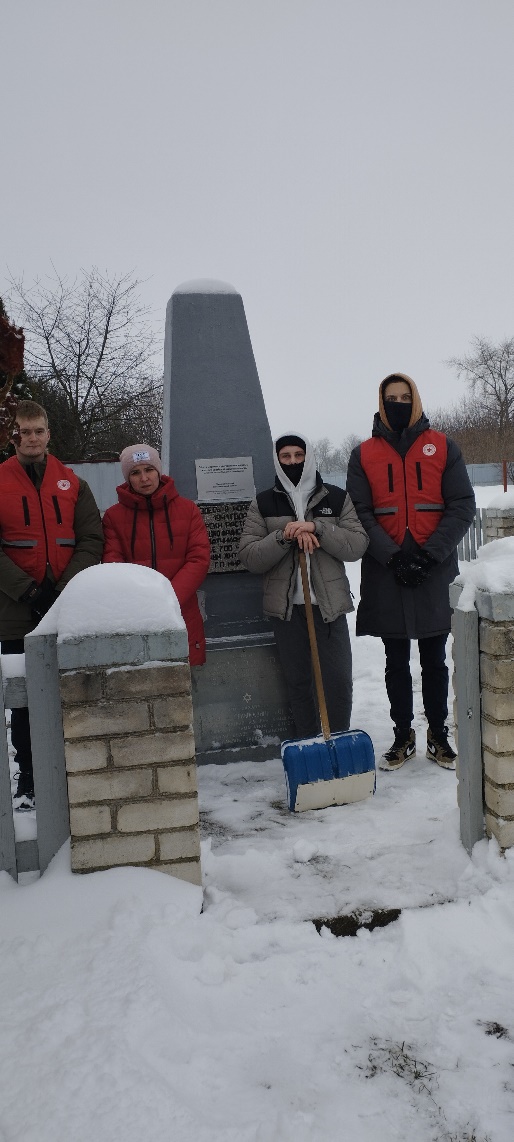 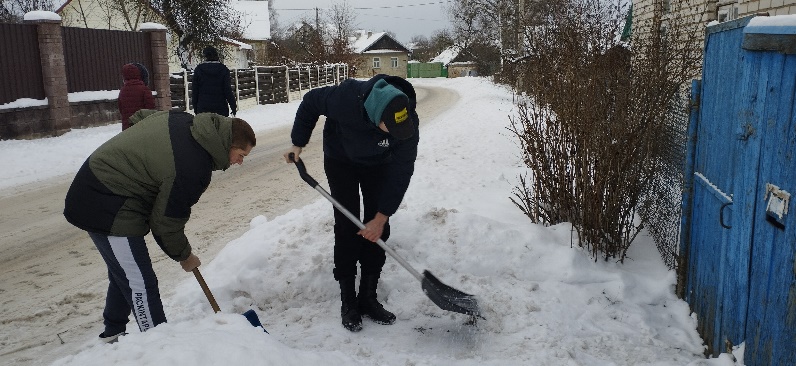 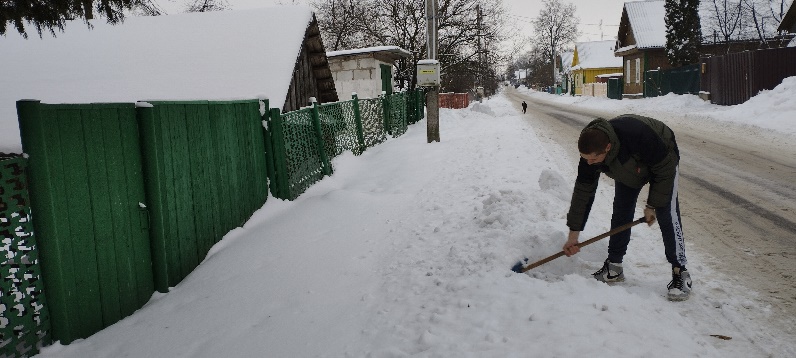 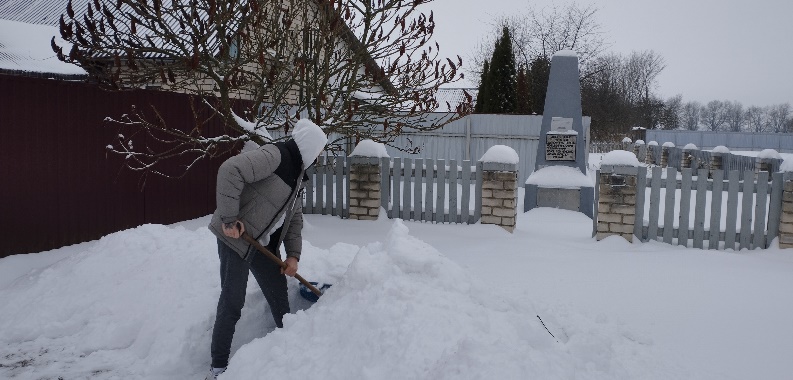 2. Мирская горпоселковая библиотека присоединилась к республиканской акции "Безопасность в каждый дом". Жителям посёлка были розданы буклеты и памятки с целью предупреждения пожаров и гибели на них людей.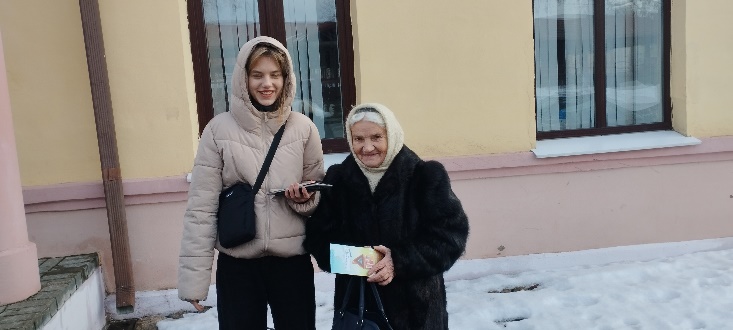 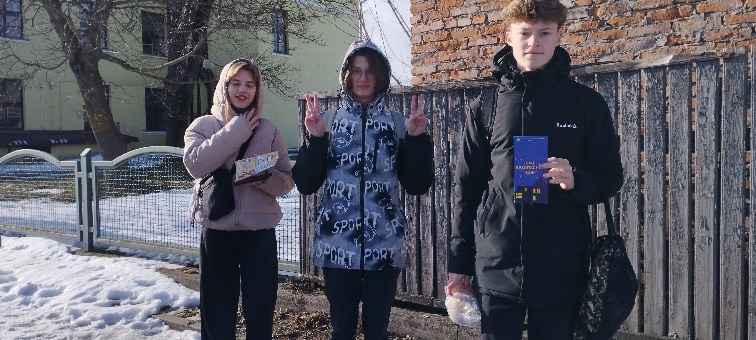 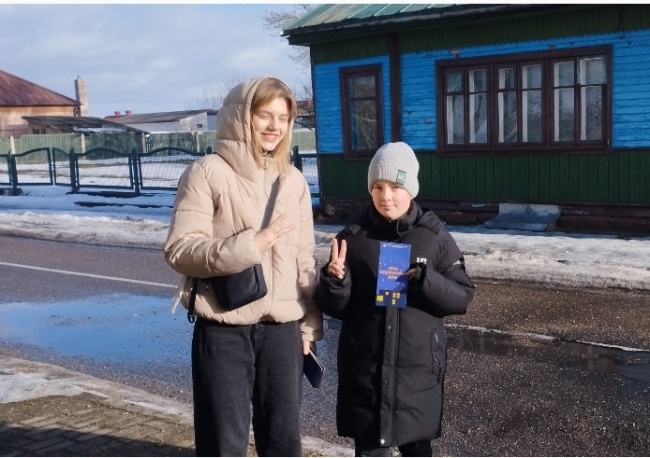 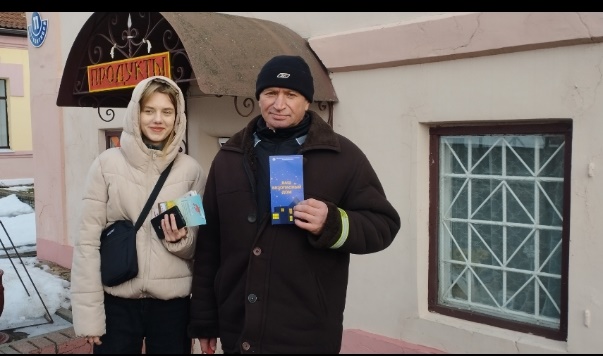 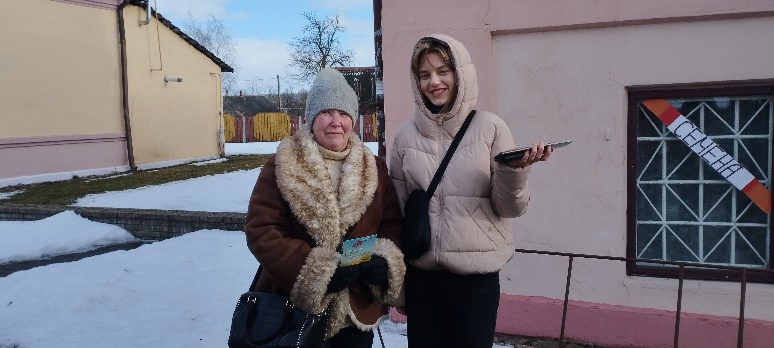 №п/пДатаНазвание мероприятияКоличество участников1.2. 18.01.202407.02.2024Акция «Уберем снег вместе»Республиканская акция «Безопасность в каждый дом» 6(16+)10(15+)